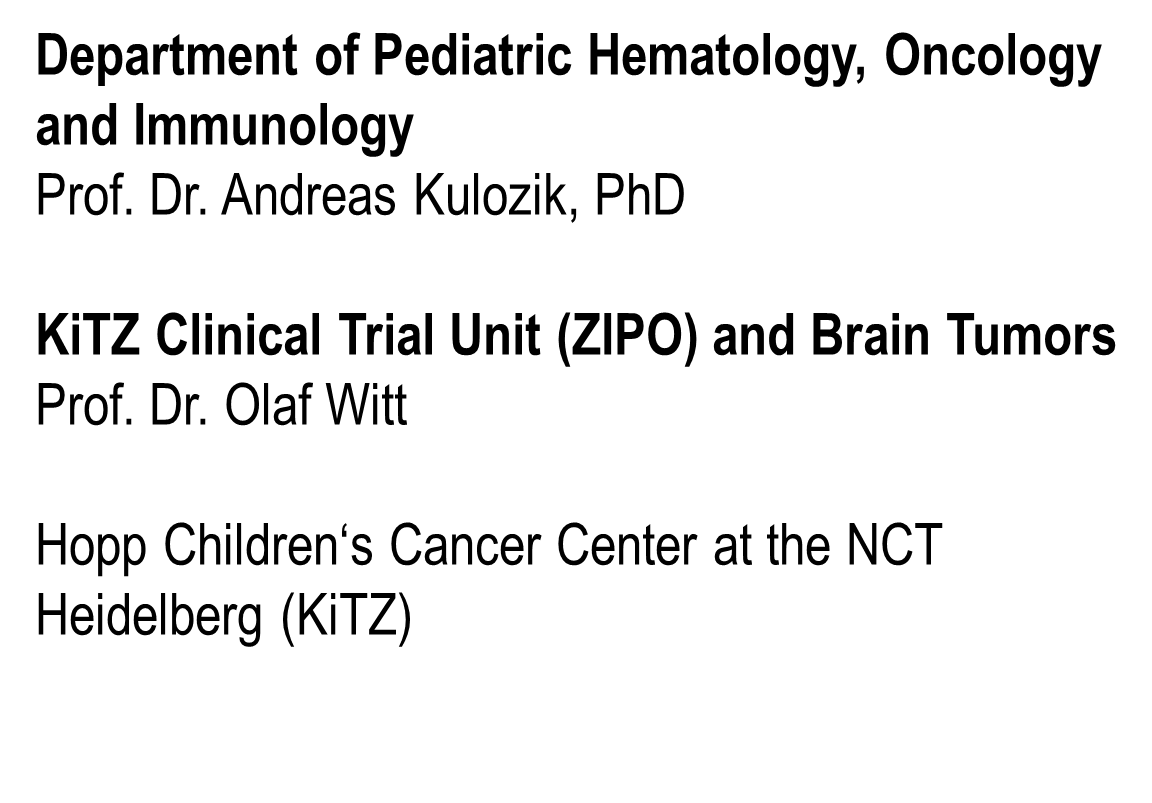 PTT2.0Information on Changes due to the EU General Data Protection Regulation„Pediatric Targeted Therapy 2.0“ - refining diagnosis and analyzing targets in progressive and relapsed pediatric malignancies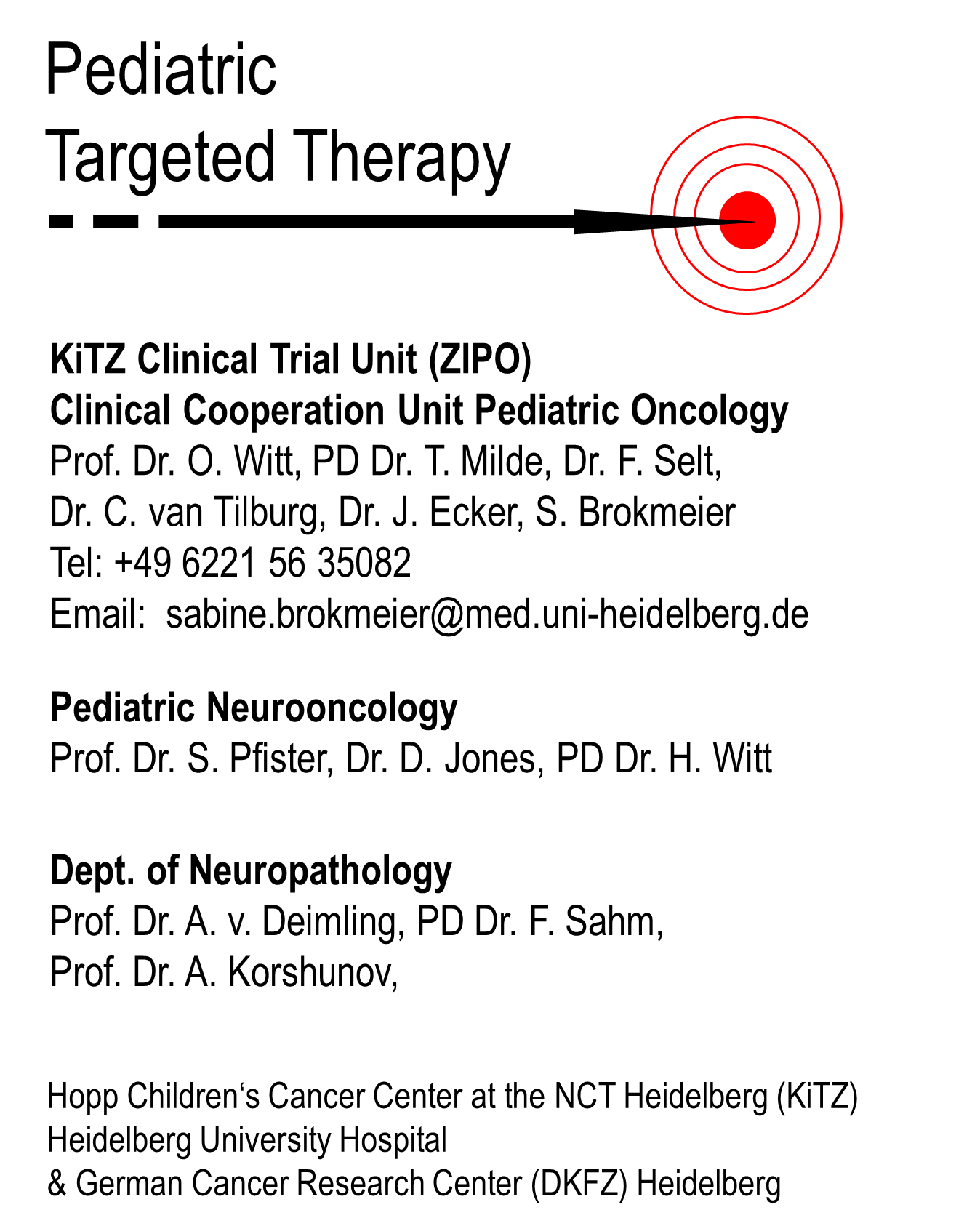 The mutually agreed General Data Protection Regulation (EU-GDPR; https://www.eugdpr.org/) came into force on 2018 May 25th. The informed consent of the PTT2.0 registry already fulfills important requirements. Furthermore we are obliged to inform you about the following: Responsible for processing of data is the principal investigator PD. Dr. Till Milde.Data protection officer of PI’s institution: Datenschutzbeauftragter des Universitätsklinikums HeidelbergIm Neuenheimer Feld 67269120 Heidelberg06221 56-7036 (AB)datenschutz@med.uni-heidelberg.deData protection officer responsible for your trial site[Please insert name of the data protection officer of your institution with contact information]If you suspect, that during data collection and / or data processing of personal data the data protection has been violated, you can complain at the local data protection authority. Local Data Protection Authority (DPA) responsible for the Principal Investigator:Der Landesbeauftragte für den Datenschutz und die Informationsfreiheit Baden-WürttembergKönigstraße 10a70173 StuttgartTelefon: 0711 615541-0Fax: 0711 615541-15E-Mail: poststelle@lfdi.bwl.deInternet: https://www.baden-wuerttemberg.datenschutz.deYou can find your National Data Protection Authority online: http://ec.europa.eu/justice/article-29/structure/data-protection-authorities/index_en.htmRights of data subject:to obtain from the data controller confirmation as to whether or not personal data concerning him or her is being processed, where and for what purpose. The controller shall provide a copy of the personal data, free of charge, in an electronic format (Article 15 GDPR).to rectification (Article 16 GDPR) if necessary.to erasure (Article 17 GDPR); shall not apply to the extent that processing is necessary for archiving purposes in scientific research purposes in accordance with Article 89to restriction of processing (Article 18, GDPR)to transmit that data to another controller (Article 20 GDPR).withdraw consent to the use of data beyond the purposes of the project